Technické špecifikácie nového modelu Kia EV6 GT* 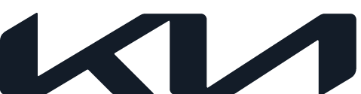 Hnacia sústavaElektromotor a akumulátorTyp motora                	Synchrónny motor s permanentným magnetom (predný a zadný)Typ akumulátora           				Lítium-iónový polymér Kapacita akumulátora      				77,4 kWh Maximálny výkon (motor vpredu)   		160 kW (218 k) @ 4 400 - 9 000 ot./min.Maximálny výkon (motor vzadu)     		270 kW (367 k) @ 6 800 - 9 400 ot./min.Maximálny výkon (kombinovaný)      		430 kW (585 k)Maximálny krútiaci moment (kombinovaný)   	740 NmSpotreba  	       					20,6  (kombinovaná, kWh/100 km)* Emisie CO2      					0 (kombinované g/km)* Dojazd na čisto elektrický pohon  			424 km*Spotreba a emisie: normy pre dojazd sa vypočítavajú podľa celosvetovo harmonizovaného postupu testovania ľahkých vozidiel (Worldwide Harmonised Light Vehicle Test Procedure - WLTP). Čísla sa vzťahujú na najnižšiu hodnotu. 0-100 km/h             					3,5 sMaximálna rýchlosť					260 km/hPrevodovka:       					Bezstupňová redukčnáHnacie ústrojenstvo Pohon všetkých štyroch kolies (AWD)Odpruženie Vzpery MacPherson s rozdeleným spodným ramenom (vpredu)5-násobná viacprvková náprava (vzadu)Riadenie Typ   				 	Hrebeňové riadenie s posilňovačom (R-MDPS) Prevodový pomer riadenia (m)    	12,56 Otáčanie (od dorazu po doraz)       2,30 Polomer otáčania (m)            	5,97Kolesá a pneumatiky Štandardne                	21-palcové disky kolies z ľahkých zliatin, pneumatiky 255/40R21Náhrada                      	Štandardná súprava pneumatíkBrzdy Vpredu                       	380 × 34 mm, ventilované kotúče Vzadu                        		360 × 20 mm, ventilované kotúčeRozmery(mm) Exteriér Celková dĺžka        	4 695           	Celková šírka         	1 890 Celková výška        	1 545                 	Rázvor kolies            2 900           	Predný previs     	845Zadný previs      	950              	Svetlá výška 		155 Interiér 1. rad                  			2. rad                  	 Priestor na hlavu      990 (934 so strešným oknom)           	965 (so/bez strešného okna)Priestor na nohy       1 078           				1 006Max. objem batožinového priestoru (v litroch) 	480 (min) 1 260 (max) plus 20-litrový kuforHmotnosť (kg) Pohotovostná hmotnosť (max.)  		2 185 (max.)   Hrubá hmotnosť (max.)			2 610Vlečné zaťaženie, bez brzdy  		750 Vlečné zaťaženie, s brzdou        		1 800*Upozornenie: Všetky tu uvedené technické údaje sa môžu zmeniť. Najnovší model EV6 GT čaká na homologizáciu a konečné technické potvrdenie. Všetky podrobnosti týkajúce sa výkonu hnacej sústavy, spotreby, dojazdu na elektrický pohon a celkovej konfigurácie sa môžu pred začiatkom výroby zmeniť. Uvedené predbežné údaje vychádzajú z WLTP a čakajú na homologizáciu.